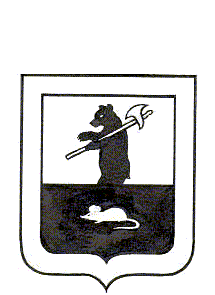 АДМИНИСТРАЦИЯ ГОРОДСКОГО ПОСЕЛЕНИЯ МЫШКИНРАСПОРЯЖЕНИЕг. Мышкин01.02.2023                                                                     №1Об утверждении Перечня должностеймуниципальной службы с высоким рискомкоррупционных проявлений в Администрации городского поселения Мышкин         В соответствии с Федеральным законом от 25.12.2008 № 273-ФЗ «О противодействии коррупции», Федеральным законом от 02.03.2007 № 25-ФЗ «О муниципальной службе в Российской Федерации», Указом Губернатора Ярославской области от 31.01.2013 № 45 «О противодействии коррупции на государственной гражданской службе Ярославской области и муниципальной службе в Ярославской области»,Утвердить прилагаемый Перечень должностей муниципальной службы с высоким риском коррупционных проявлений в Администрации городского  поселения Мышкин согласно приложению.Начальнику организационно – правового отдела Администрации городского поселения Мышкин обеспечить ознакомление с Перечнем должностей муниципальной службы с высоким риском коррупционных проявлений в Администрации городского поселения Мышкин муниципальных служащих, замещающих должности включенных в данный Перечень.Признать утратившим силу распоряжение Администрации городского поселения Мышкин от 28.12.2023 № 13 «Об утверждении Перечня должностей муниципальной службы с высоким риском коррупционных проявлений в Администрации городского поселения Мышкин». Контроль за исполнением настоящего распоряжения оставляю за собой.Настоящее распоряжение вступает в силу с момента подписания.Глава городскогопоселения Мышкин	                                            А.А. КошутинаПриложение краспоряжению Администрациигородского поселения Мышкинот 01.02.2023 № 1Переченьдолжностей муниципальной службы с высоким риском коррупционных проявлений в Администрации городского поселения Мышкин1. Группы должностей муниципальной службы, замещение которых связано с высоким риском коррупционных проявлений	1.1.Должности муниципальной службы, отнесенные реестром должностей муниципальной службы к высшей группе должностей:-Заместитель Главы Администрации городского поселения Мышкин.	1.2.Должности муниципальной службы, отнесенные реестром должностей муниципальной службы к главной группе должностей:-Начальник организационно – правового отдела Администрации городского поселения Мышкин.	1.3.Отдельные должности муниципальной службы, отнесенные реестром должностей муниципальной службы к ведущей группе должностей:-Консультант – главный бухгалтер Администрации городского поселения Мышкин;-Консультант Администрации городского поселения Мышкин;-Консультант организационно-правового отдела Администрации городского поселения Мышкин;-Консультант организационно-правового отдела Администрации городского поселения Мышкин;-Консультант организационно-правового отдела Администрации городского поселения Мышкин.	1.4.Отдельные должности муниципальной службы, отнесенные реестром должностей муниципальной службы к младшей группе должностей:-Специалист 2 категории организационно-правового отдела Администрации городского поселения Мышкин.